Appendix 5: FINAL ZEZ PILOT PROPOSALSMap 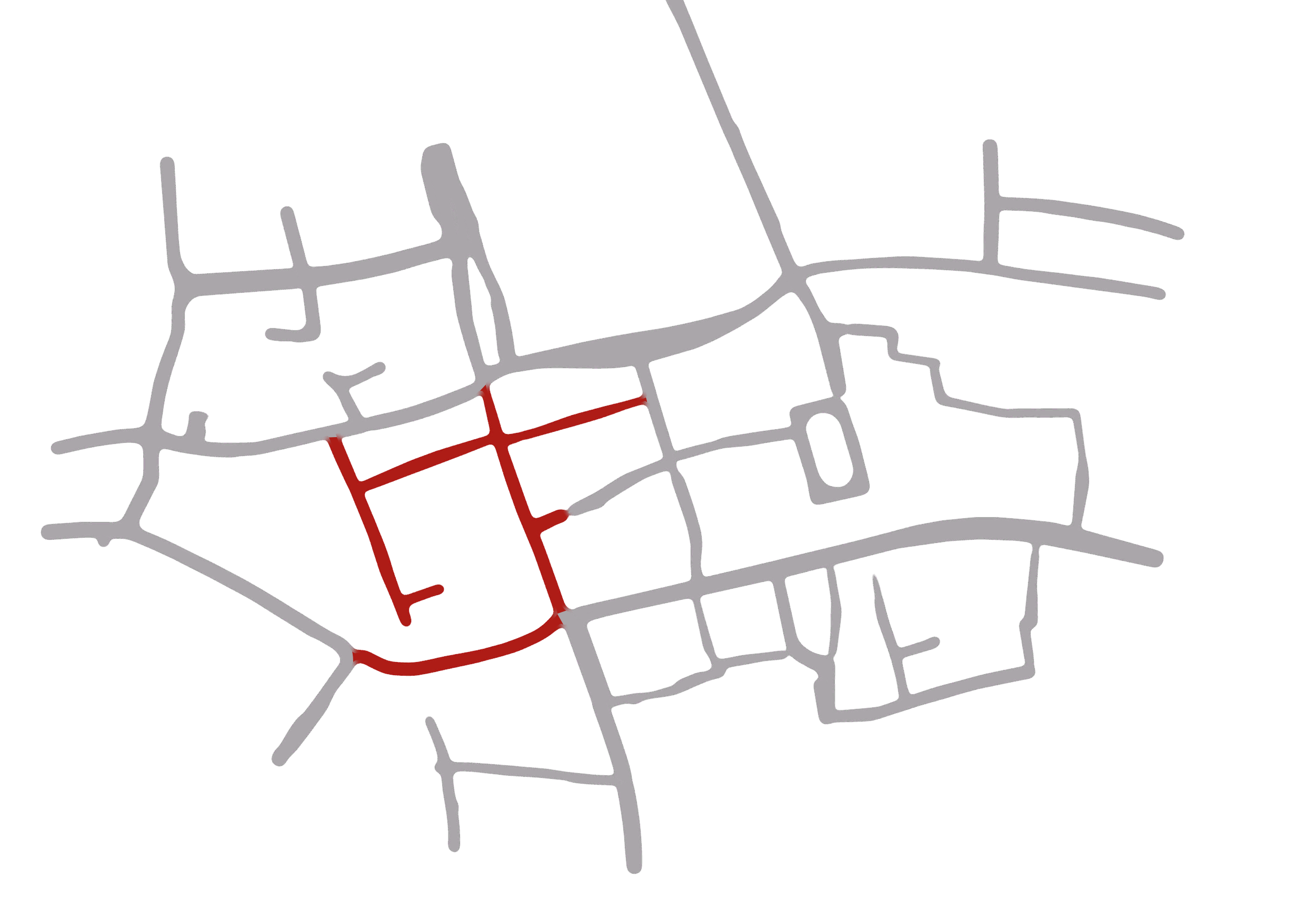 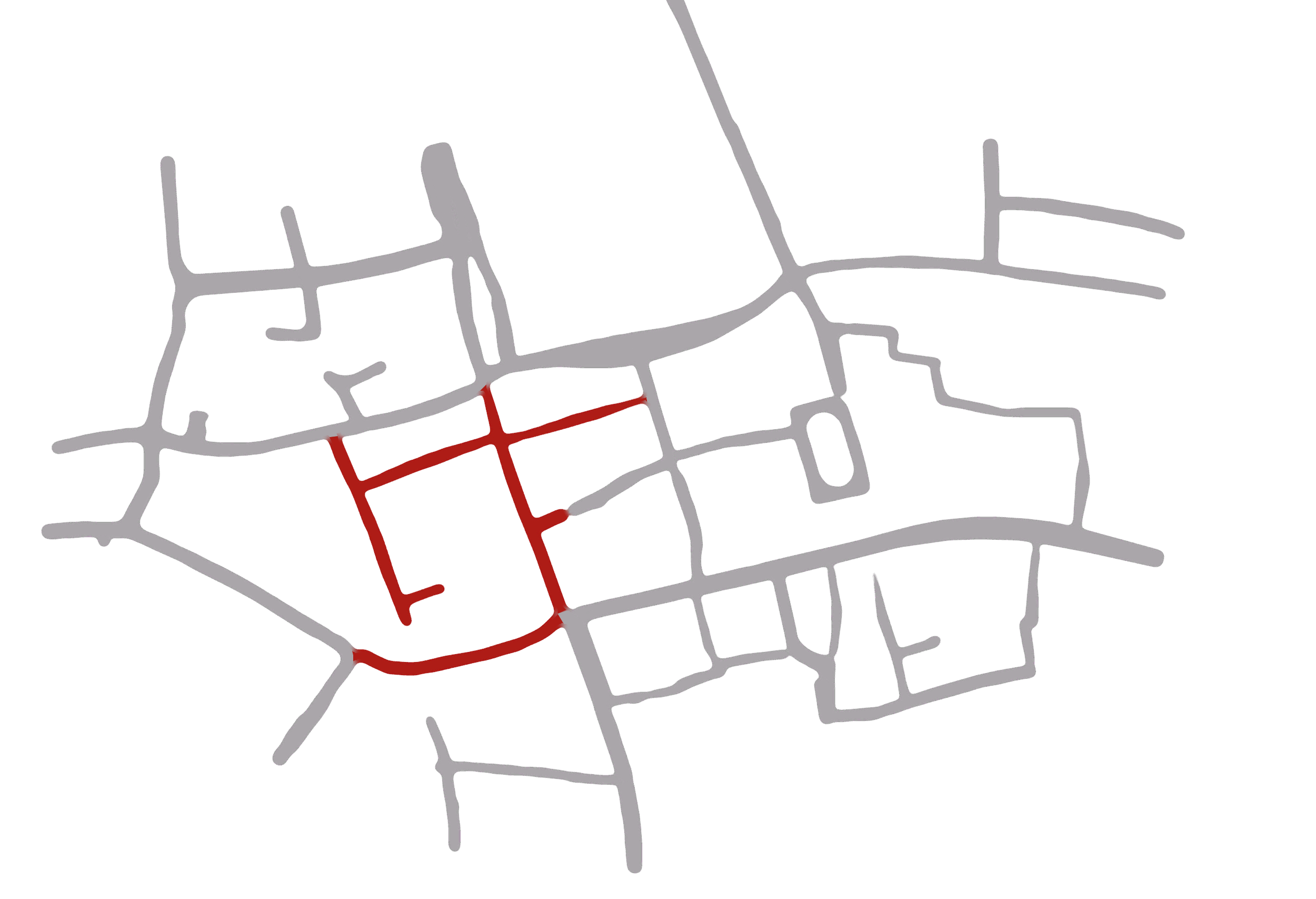 Streets included in ZEZ PilotProposed charges for ZEZ PilotProposed transitional discounts* For the ZEZ Pilot, no limit will initially be placed on the number of times vehicles registered for these discounts can be changed.  A limit on the number of changes, or a charge for making changes, may need to be considered in light of operating experience.Proposed permanent discounts (there are no limits of number of vehicles eligible for these discounts)Proposed discount for students arriving/leaving at the beginning and end of university termThe county council will grant a 100% discount to the ZEZ charge for students driving into the Pilot ZEZ area only for the purpose of delivering or collecting personal belongings at the beginning and end of each of the three university terms.  This discount will only be available to students who are considered by their colleges to be suffering acute financial hardship.  The colleges will therefore apply to the council for the discount on behalf of the students in question.Proposed exemptions for people forced to drive in the Pilot ZEZ as a result of planned road closuresThe county council, as charging authority, will grant limited temporary exemptions to deal with planned road closures where normal compliance with the scheme is not possible.  Such exemptions will be granted only if there is no other route available that would allow the driver to avoid entering the Pilot ZEZ.StreetLengthNew RoadBetween Bonn Square and its junction with Castle StreetBonn SquareWhole lengthQueen StreetWhole lengthCornmarket StreetWhole lengthNew Inn Hall StreetWhole lengthShoe LaneWhole lengthMarket StreetFrom its junction with Cornmarket, extending east for 40 metresShip StreetWhole lengthSt Michael’s StreetWhole lengthCharges would apply to all vehicle classes, from mopeds to HGVs.  Discounts proposed for some vehicles Charges would apply to all vehicle classes, from mopeds to HGVs.  Discounts proposed for some vehicles DAILY CHARGE(applies 7am – 7pm)DAILY CHARGE(applies 7am – 7pm)BANDEMISSIONSAugust 2021 to July 2025August 2025 onwardsZEVZero Emission Vehicle0 g/km CO2£0£0ULEVUltra Low Emission VehicleEmits less than 75 g/km CO2National Ultra Low Emission Truck standard may be adopted for HGVs when defined (subject to further consultation)£2£4CAZClean Air Zone compliant vehicleVehicles with four or more wheels which meet the following standards:Euro 4 petrol Euro 6 dieselVehicles with fewer than four wheels which emit 75 g/km CO2  or more.£4£8OthersAny vehicle not meeting any of above standards£10£20TypeDiscountEligibility limit*ZEZ Pilot residents’ vehicles90% discount until August 2030, no discount thereafterMaximum 2 vehicles per address in the ZEZ (in line with number of parking permits available for residents in the relevant CPZs)Vehicle registered to and operating from businesses in the ZEZ Pilot, except Taxis or Private Hire Vehicles (see separate discounts for these)90% discount until August 2025, no discount thereafterMaximum 10 vehicles per business address in the ZEZBlue Badge holders (or international equivalent) and Disabled Tax Class vehicles100% discount until August 2025Currently it is proposed there would be no discount from August 2025, but this is to be reviewed in consultation with affected road users and decided by December 2024.  Any extension to this discount would require a further public consultation.Maximum 2 vehicles per Blue BadgePrivate Hire VehiclesHackney carriages licensed outside Oxford50% discount for petrol-electric hybrid vehicles emitting less than 100 g/km CO2 until August 2025NoneTypeDiscountHackney carriages licensed by Oxford City Council (required to be ZEV from 2025)100%Vehicles operating registered local bus services100%Emergency service vehicles100%Historic tax class vehicles100%Hearses100%Military vehicles100%Agricultural and similar vehicles100%Recovery vehicles100%Special vehicles100%Community transport vehicles100%Care and health workers’ vehicles100%